ПРОЕКТнепосредственно образовательной деятельностис детьми группы раннего возрастапо теме «Наш друг – светофор»Возраст: 2-3 годаЦель: ознакомление детей со светофором, закрепление знаний об основных цветах: красный, желтый, зеленый, формирование представления о безопасности пешеходов на дороге. Задачи:- Образовательные: закрепить с детьми простейшие правила поведения пешеходов на улице, закрепить представление детей о назначении светофора. - Развивающие: развивать мелкую моторику и зрительно-моторную координацию, закрепить знания детей о сигналах светофора. - Воспитательные: воспитывать культуру поведения пешеходов на улице, воспитывать ответственность в соблюдении правил дорожного движения. Реализуемые образовательные области:Познавательное развитие;Речевое развитие;Социально-коммуникативное развитие.Оборудование:1. макет светофора;2. готовые формы светофора (шаблоны);3. Набор винтиков и гаечек;4. Игрушка Мишка. Проектирование:- рассматривание иллюстраций со светофором;- рисование красных, желтых и зеленых кружков;- лепка красных, желтых и зеленых шариков;- беседа: «Как вести себя на улице? »;- постройки из конструктора, кубиков - дорог, домов.Ход деятельности:Воспитатель: читает стихотворение о сигналах светофора. Если красный свет горит, Это значит, путь закрыт! Желтый – подожди чуть – чуть, Будь готов продолжить путь! А зеленый свет горит, Это значит, путь открыт! 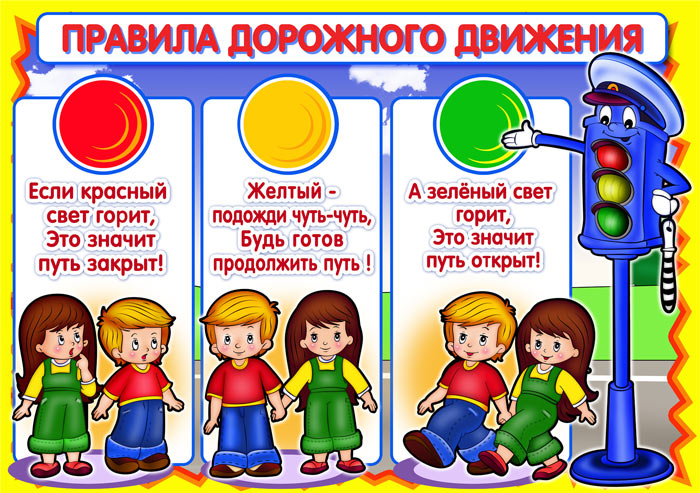 Воспитатель: показывает макет светофора, показывает цвета сигналов светофора (поясняя, что если горит красный цвет, стоим на месте, если горит зеленый цвет, можно переходить дорогу) Игра «Перейди дорогу».Раздается стук в дверь, воспитатель вносит в группу игрушку Мишку с перевязанной лапкой. - Здравствуй, Миша! Что с тобой случилось? - Ребята, Мишка говорит, что он так торопился к вам в гости, что не смотрел по сторонам, когда переходил через дорогу. Воспитатель: показывает картинку, на котором изображен светофор. - Мишка, а ты знаешь, что нарисовано на картинке? - Ребята, Мишка говорит, что это просто красивые, разноцветные огоньки, так ли это? - Ребята, как вы думаете, что это такое? (Светофор) .- А вы видели светофор? (Да) .- А вы знаете, зачем нужен светофор? - Давай, Мишка, ты вместе с детьми послушаешь, зачем нам нужен светофор. Воспитатель: читает о светофоре:Светофор – большой помощник, Лучший друг для всех в пути. Он всегда предупреждает, Цветом, можно ли идти. Красный свет – опасность рядом, Стой, не двигайся и жди, Никогда под красным взглядомНа дорогу не иди! Желтый светит к переменам, Говорит: «Постой, сейчас, Загорится очень скороСветофора новый глаз».Перейти дорогу можноЛишь когда зеленый свет, Загорится, объясняя:«Все, иди! Машин тут нет! »- Ребята, а давайте покажем Мишке, какие огоньки зажигает светофор. Игра: «Сделаем светофор сами» (Набор винтиков и гаечек- 24 винтика и 24 гаечки из твердой пластмассы, различающиеся формой шляпки (прямоугольная, квадратная, круглая), цветом (красный, желтый, синий, зеленый) и размерами (три типа размера диаметра винтиков).)- Детям раздаются готовые шаблоны светофора, винтики и гаечки с круглой формой шляпки красного, желтого и зеленого цветов. Дети закручивают гаечки и винтики на шаблоны, в той последовательности, в которой они расположены на светофоре (при необходимости помощь воспитателя). 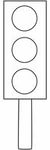 Воспитатель: ребята, Мишка говорит нам спасибо, за то, что мы рассказали ему про светофор, и он теперь знает, как нужно правильно переходить дорогу, и будет соблюдать правила дорожного движения. А теперь, Мишка уходит к своим друзьям и говорит нам до свидания. Воспитатель: Молодцы ребята! Теперь вы тоже знаете, зачем нужен светофор и как нужно вести себя на дорогах нашего города. За это я хочу вам подарить подарки (зеленые шары), теперь вы запомнили, на какой сигнал светофора нужно переходить дорогу».